FAÇA NO CADERNO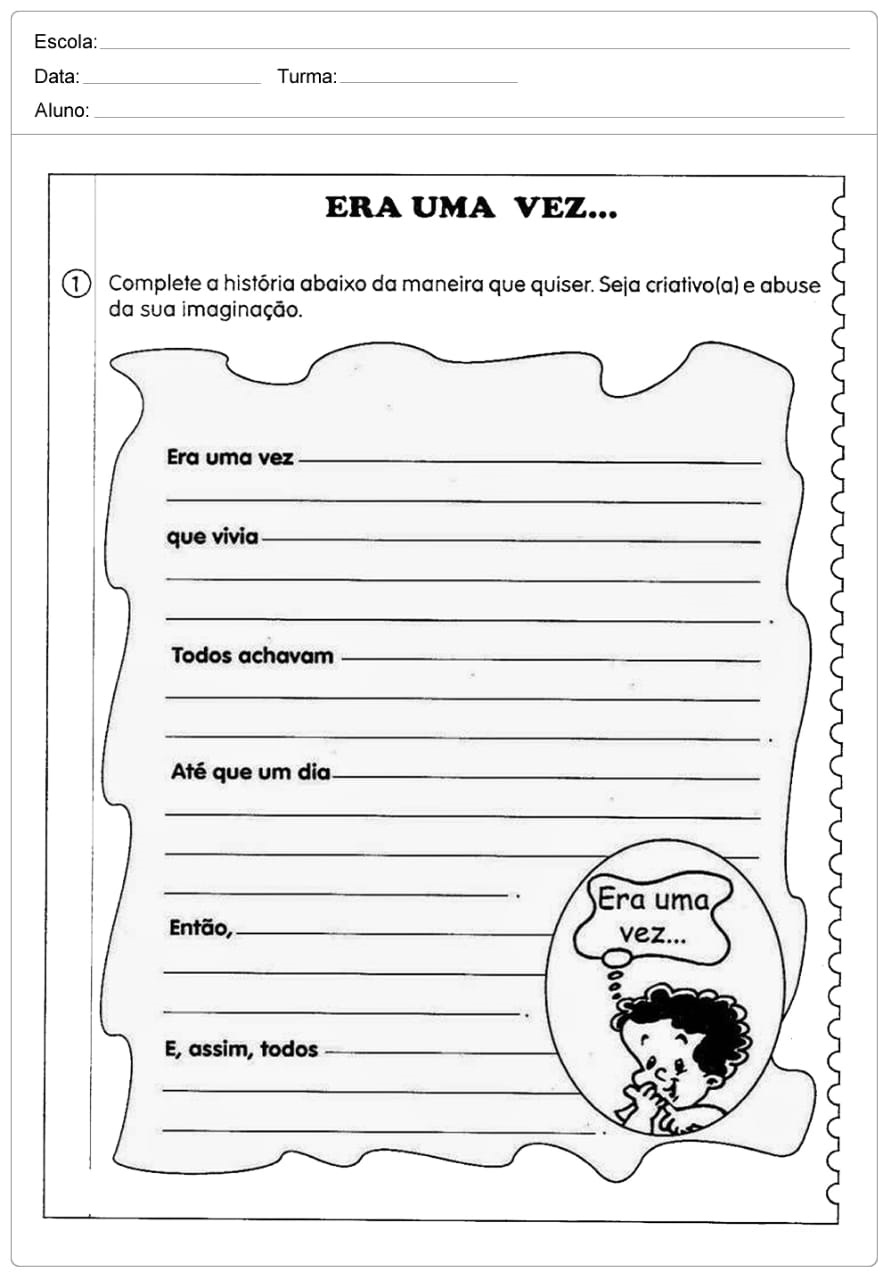 